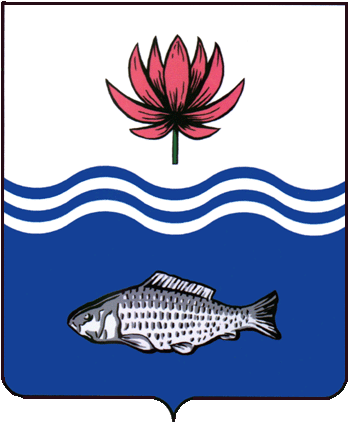 АДМИНИСТРАЦИЯ МУНИЦИПАЛЬНОГО ОБРАЗОВАНИЯ "ВОЛОДАРСКИЙ МУНИЦИПАЛЬНЫЙ РАЙОН АСТРАХАНСКОЙ ОБЛАСТИ"ПОСТАНОВЛЕНИЕОб утверждении списка молодых семей-участников мероприятия на получение социальных выплат на приобретение жилого помещения или создание объекта индивидуального жилищного строительства в рамках реализации мероприятия по обеспечению жильем молодых семей федерального проекта "Содействие субъектам Российской Федерации в реализации полномочий по оказанию государственной поддержки граждан в обеспечении жильем и оплате жилищно-коммунальных услуг" государственной программы Российской Федерации "Обеспечение доступным и комфортным жильем и коммунальными услугами граждан Российской Федерации" в 2025 годуВ целях реализации федерального проекта «Содействие субъектам Российской Федерации в реализации полномочий по оказанию государственной поддержки гражданам в обеспечении и оплате жилищно-коммунальных услуг» государственной программы Российской Федерации «Обеспечение доступным и комфортным жильем и коммунальными услугами граждан Российской Федерации», утвержденной Постановлением Правительства РФ от 30 декабря 2017 года №1710 «Об утверждении государственной программы Российской Федерации «Обеспечение доступным и комфортным жильем и коммунальными услугами граждан Российской Федерации», Постановления администрации муниципального образования «Володарский район» от 12.01.2024 года № 13 «О муниципальной программе «Свой дом для молодой семьи на 2024-2026 гг., на основании протокола № 2 от 21.05.2023 года заседания районной комиссии по решению вопроса предоставления молодым семьям социальных выплат на приобретение (строительство) жилья, администрация муниципального образования «Володарский район»ПОСТАНОВЛЯЕТ:1.Внести в приложение №1 постановления администрации муниципального образования «Володарский район» от 30.05.2023г № 576 «Об утверждении списка молодых семей-участниц основного мероприятия «Обеспечение жильем молодых семей» государственной программы РФ «Обеспечение доступным и комфортным жильем и коммунальными услугами граждан РФ, изъявивших желание получить социальную выплату в 2024 году по Володарскому району» следующие изменения:1.1.Исключить из списка молодых семей-участников мероприятия на получение социальных выплат на приобретение жилого помещения или создание объекта индивидуального жилищного строительства в связи с получением социальной выплаты и улучшением жилищных условий (Приложение № 1);1.2.Исключить из списка молодых семей-участников мероприятия на получение социальных выплат на приобретение жилого помещения или создание объекта индивидуального жилищного строительства по причине достижения предельного возраста обоих или одного из супругов. (Приложение №2);1.3.Включить в список молодых семей-участников мероприятия на получение социальных выплат на приобретение жилого помещения или создание объекта индивидуального жилищного строительства, подавших заявление на 01.06.2024 года (Приложение № 3);2.Утвердить молодых семей-участников мероприятия на получение социальных выплат на приобретение жилого помещения или создание объекта индивидуального жилищного строительства в рамках реализации мероприятия по обеспечению жильем молодых семей федерального проекта Содействие субъектам Российской Федерации в реализации полномочий по оказанию государственной поддержки граждан в обеспечении жильем и оплате жилищно-коммунальных услуг" государственной программы Российской Федерации "Обеспечение доступным и комфортным жильем и коммунальными услугами граждан Российской Федерации" на 2025 год.(Приложение № 4).3.Главному редактору МАУ «Редакция газеты «Заря Каспия» (Мусралиева) опубликовать настоящее постановление в районной газете «Заря Каспия» (без приложений).4.Сектору информационных технологий организационного отдела администрации муниципального образования «Володарский район» (Петрухин) обеспечить размещение настоящего постановления на сайте администрации муниципального образования «Володарский район» (без приложений).5.Настоящее постановления вступает в силу со дня его опубликования.6.Настоящее постановление является неотъемлемой частью постановления администрации муниципального образования «Володарский район» от 30.05.2023г. № 576 «Об утверждении списка молодых семей-участниц основного мероприятия «Обеспечение жильем молодых семей» государственной программы РФ «Обеспечение доступным и комфортным жильем и коммунальными услугами граждан РФ, изъявивших желание получить социальную выплату в 2024 году по Володарскому району».7.Контроль за исполнением настоящего постановления возложить на и.о. заместителя главы администрации муниципального образования «Володарский район» по социальной политике Курмангалиева Х.Б.И.о. главы администрации						Д.В. Курьянов           от 30.05.2024 г.N  814